Nazwisko/Firma:………………………………………………………………………………………… 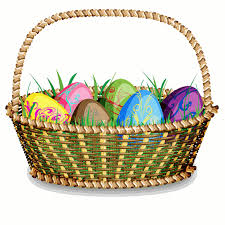 Tel………………………………..Adres…………………………………………………………………Proszę o przygotowanie zamówienia na dzień :……………….……….,godz.:…………………………(10 kwietnia  godzina 22.00 – ostatni moment składania zamówień Wielkanocnych)Po otrzymaniu  formularza zadzwonimy do Państwa, aby potwierdzić przyjęcie zamówienia.’’’W przypadku zamawiania dań na półmiskach ( np. w galarecie), prosimy o podanie informacji :Za opakowania na wynos doliczamy do każdego zamówienia opłatę 15-25 zł – opłata BDO   Klient dokonuje płatności gotówką przy odbiorze dań. Przy zamówieniach powyżej 200zł konieczna jest wpłata zaliczki 50%.Zamówienia przyjmujemy osobiście, telefonicznie lub e-mailem.  Niżej podajemy nr konta do wpłat zaliczek: PL80 1050 1054 1000 0091 2776 1162, American  House, ul. Baletowa 3, 02-867 WarszawaNASZA REKOMENDACJAPORCJACENAza porcjęILOŚĆSUMAZUPYZUPYZUPYZUPYZUPYWielkanocny żurek na domowym zakwasie  z kiełbasą i wędzonką (ok. 3 porcje)900ml42,00 złAksamitny krem chrzanowy (ok. 3 porcje)900ml42,00 złPRZEKĄSKI ZIMNE I SAŁATKIPRZEKĄSKI ZIMNE I SAŁATKIPRZEKĄSKI ZIMNE I SAŁATKIPRZEKĄSKI ZIMNE I SAŁATKIPRZEKĄSKI ZIMNE I SAŁATKIPasztet z dziczyzny z jałowcem500g45,00 złPasztet z gęsi z orzechami i żurawiną500g45,00 złSchab pieczony, faszerowany morelami500g45,00 zł
Szynka swojska, glazurowana  w sherry z chutneyem owocowym1200g4-6 porcji 92,00 zł
Pieczyste - boczek rolowany, pieczony w ziołach500g45,00złSchab faszerowany musem jajeczno-chrzanowym,w delikatnej galarecie300g46,00 złNóżki wieprzowe w galarecie500g39,00 złSałatka jarzynowa tradycyjna500g36,00 złSałatka ziemniaczana ze śledziem500g36,00 złPolędwica z dorsza po grecku z lekką korzenną nutą         300g45,00złDANIA GŁÓWNE I DODATKIDANIA GŁÓWNE I DODATKIDANIA GŁÓWNE I DODATKIDANIA GŁÓWNE I DODATKIDANIA GŁÓWNE I DODATKIKaczka pieczona z jabłkami i majerankiem z sosem żurawinowym – porcja luzowana250g46,00 złSandacz smażony, podany z duszonymi porami360-400g   2 porcje 75,00 złKrólik w sosie chrzanowym360- 400g  2 porcje68,00 złPieczona biała kiełbasa z sosem cebulowo- piwnymSzynka swojska glazurowana  w sherry z chutneyem owocowym180-210g3szt .1200g    4-6 porcji 	39,00 zł92,00 złPierogi z kaczki i morelami  10szt38,00 złKluski śląskie500g28,00 złKopytka500g28,00 złĆwikła250g28,00 zł Chrzan250g28,00 złCIASTACIASTACIASTACIASTASernik domowy z czekoladądla ok 8-10  os98,00 złTorcik bezowo kawowy z daktylami i musem porzeczkowym dla ok 8 -10os 138,00zł Torcik  mango dla ok 8 -10os138,00złRazemPółmiski szklane restauracja – kaucja 30zł/półmisekPółmiski  jednorazowe z trzciny cukrowej